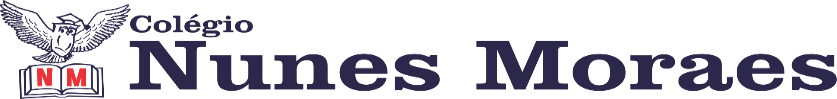 AGENDA DIÁRIA 1º ANO, 08 DE OUTUBRO1ª AULA: PORTUGUÊSCAPÍTULO 14: TEXTO INFORMATIVO.APRENDIZAGEM ESSENCIAL: LER, ESCUTAR, EM COLABORAÇÃO COM OS COLEGAS E PROFESSOR, TEXTO EXPOSITIVO, CURIOSIDADE.ATIVIDADES PROPOSTAS:  TRABALHANDO TEXTO DA PÁGINA: 18.ATIVIDADE NO LIVRO LEITURA E ESCRITA PÁGINA: 19.2ª AULA: ARTECAPÍTULO 14: CONTANDO E CANTANDO HISTÓRIAS.APRENDIZAGEM ESSENCIAL:  DESENVOLVER A AUTONOMIA E, A CRÍTICA, A AUTORIA E O TRABALHO COLETIVO E COLABORATIVO NAS ARTES.ATIVIDADES PROPOSTAS: ABERTURA DAUNIDADE 4.ABERTURA DO CAPÍTULO NAS PÁGINAS: 176 E 177.TRABALHANDO HISTÓRIA CONTIDA NA PÁGINA: 178. ATIVIDADE NO LIVRO PÁGINA: 178.  3ª AULA: PORTUGUÊSCAPÍTULO 14: DITADO DE FRASES: PALAVRAS COM G E J. APRENDIZAGEM ESSENCIAL: LER E ESCREVER CORRETAMENTE PALAVRAS COM G E J.ATIVIDADES PROPOSTAS: ATIVIDADE NO CADERNO.4ª AULA: MATEMÁTICACAPÍTULO 14: ESTRATÉGIAS DE CONTAGEM.APRENDIZAGEM ESSENCIAL: CONTAR DE MANEIRA EXATA OU APROXIMADA, UTILIZANDO DIFERENTES ESTRATÉGIAS COMO O PAREAMENTO E OUTROS AGRUPAMENTOS.ATIVIDADES PROPOSTAS: ATIVIDADE NO LIVRO PÁGINA: 79.REALIZAR JOGO PROPOSTO NAS PÁGINAS: 80 E 81.BOM FINAL DE SEMANA!